AVVISO PUBBLICO
MANIFESTAZIONE DI INTERESSE PER ADESIONE DEI CAF 
ALL’AZIONE REGIONALE “CANTIERI DI CITTADINANZA”
Premesso che la Regione Puglia:con L. R. n. 37 del 01/08/2014 ha avviato la misura regionale di sostegno economico al reddito al fine di facilitare l’inserimento socio lavorativo dei disoccupati  di lunga durata, gli inoccupati e l’inclusione sociale dei soggetti in condizione di particolare fragilità sociale;con Deliberazione di Giunta Regionale n. 2456 del 21/11/2014 ha approvato la strategia regionale per l’inclusione sociale attiva e per il contrasto alla povertà nonché gli indirizzi operativi per la realizzazione dei Cantieri di Cittadinanza, definendo nell’allegato III la modalità di presa in carico delle domande pervenute per mezzo di piattaforma informatica;con nota AOO_146/0000765 del 12/03/2015 ha definito sinteticamente gli adempimenti da attuare per la presentazione di manifestazione di interesse per l’attivazione dei Cantieri di Cittadinanza;con nota AOO_146/0000765 del 12/03/2015 chiede l’elenco dei CAF già aderenti alla piattaforma SGAte con i quali l’Ambito territoriale ha sottoscritto apposite convenzioni per il supporto ai cittadini per la presentazione delle domande;A tal fine,  in esecuzione della Determina del Responsabile del Settore servizi Socio-Educativi Reg. Gen.le n.550 del 12.05.2015 e per venire incontro ai cittadini interessati, nella fase di presentazione della domanda,  SI INVITANOI CAAF aderenti alla piattaforma SGAte e che ricadono nei Comuni afferenti all’Ambito Territoriale Sociale di Campi Salentina, a presentare propria manifestazione di interesse, entro le h. 12.00 del 20 maggio 2015, per sottoscrivere apposita convenzione, finalizzata a supportare i cittadini per la presentazione delle domande per l’ accesso all’intervento “Cantiere di cittadinanza”. Nello specifico, con la sottoscrizione di apposita convenzione, i CAAF si obbligano a fornire un servizio gratuito per i cittadini residenti nei Comuni afferenti all’Ambito Territoriali di Campi Salentina e a svolgere attività di assistenza, compilazione e invio della domanda on-line, secondo le modalità e i termini fissati dalla Regione Puglia, mentre, invece, l’Ambito Territoriale, a fronte di ciascuna domanda dichiarata AMMISSIBILE, erogherà un corrispettivo pari ad € 2,50 oltre Iva.   La manifestazione di interesse dovrà essere inoltrata utilizzando il facsimile allegato, disponibile sui siti istituzionali dei Comuni facenti parte dell’Ambito, con le seguenti modalità:a mano o per posta ordinaria, presso il Protocollo Generale del Comune di Campi Salentina, Piazza Libertà – 73012 CAMPI SALENTINA, entro le ore 12:00 del 20 maggio 2015;a mezzo pec al seguente indirizzo: protocollo.comune.campisalentina@pec.rupar.puglia.itCampi Salentina,  13/05/2015     Il Presidente del Coordinamento Istituzionale        Il Responsabile del settore Servizi Socio-Educativi       f.to   Assessore  Luisa DE DONATIS                             f.to   Ass. Soc. Maria Rita SERIOCittà di Campi Salentina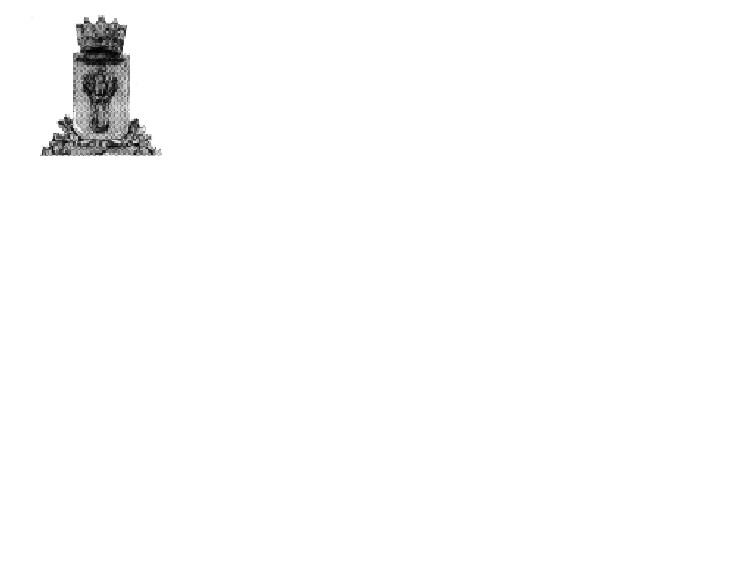 Provincia di LecceAMBITO TERRITORIALE DI CAMPI SALENTINAComuni di: Campi Sal.na capofila, Carmiano, Guagnano, Novoli, Salice Sal.no, Squinzano, Trepuzzi, Veglie